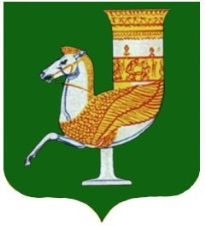 П  О  С  Т  А  Н  О  В  Л  Е  Н  И  Е   АДМИНИСТРАЦИИ   МУНИЦИПАЛЬНОГО  ОБРАЗОВАНИЯ «КРАСНОГВАРДЕЙСКИЙ  РАЙОН»От 17.04.2020 г № 215с. КрасногвардейскоеО дополнительных мерах по недопущению распространения новой коронавирусной инфекции на территории муниципального образования «Красногвардейский район»Во исполнение предписания Управления Федеральной службы по надзору в сфере защиты прав потребителей и благополучия человека по Республике Адыгея № 94 от 17.04.2020 года, решения оперативного штаба муниципального образования «Красногвардейский район» от 17.04.2020 года № 7,  руководствуясь Уставом МО «Красногвардейский  район»ПОСТАНОВЛЯЮ:1. Запретить выезд жителей за пределы населенных пунктов муниципального образования «Красногвардейский район» с 18.04.2020 года до особого распоряжения, за исключением работников, деятельность которых связана с жизнеобеспечением и случаев установленных Указом Президента Российской Федерации от 02.04.2020 года № 239 «О мерах по обеспечению санитарно-эпидемиологического благополучия населения на территории Российской Федерации в связи с распространением новой коронавирусной инфекции (COVID-2019)», Указом Главы Республики Адыгея № 41 от 03.04.2020 года «О комплексе ограничительных и иных мероприятий, направленных на предотвращение распространения на территории Республики Адыгея новой коронавирусной инфекции (COVID — 2019)».2. Запретить въезд  на территорию  муниципального образования «Красногвардейский район»: 2.1. Транспортным средствам, не имеющим специального пропуска администрации МО «Красногвардейский район» (постановление администрации МО «Красногвардейский район» № 196 от 03.04.2020 года);2.2. Иногородним транспортным средствам без документов, подтверждающих  необходимость передвижения на территории муниципального образования «Красногвардейский район».3. Рекомендовать главам сельских поселений муниципального образования «Красногвардейский район»:3.1. Обеспечить ограничение передвижения транспортных средств по территории сельских поселений, путем частичного перекрытия въездов в населённые пункты сельских поселений в соответствии с действующим законодательством;3.2. Обеспечить обеззараживание объектов инфраструктуры и открытых пространств населенных пунктов, а также мест общего пользования;3.3. Исключить скопление граждан на территории открытых площадок, парковых зон, кладбищ. 4. Провести изоляцию всех лиц, прибывших на территорию муниципального образования «Красногвардейский район» из городов Москва, Санкт-Петербург,  обеспечить выполнение требований по изоляции на срок 14 календарных дней со дня прибытия:4.1. Проживающие на территории муниципального образования «Красногвардейский район» - в домашних условиях;4.2. Проживающие на территории других субъектов Российской Федерации - по месту пребывания на территории муниципального образования «Красногвардейский район»  (при наличии возможности) или в условиях обсерватора (при отсутствии возможности изоляции по месту пребывания);4.3. Принять меры по обеспечению транспортирования указанных выше лиц до места изоляции в условиях, исключающих риски инфицирования  новой коронавирусной инфекции (COVID-2019).5. Рекомендовать ОМВД России по Красногвардейскому району (Акчурин И.С.) во взаимодействии с ОВО по Красногвардейскому району - Филиалу ФГКУ (ОВО ВНГ России по Республике Адыгея) (Хасапетов С.В.)  оказывать содействие администрации МО «Красногвардейский район» в контроле режима самоизоляции лиц, проживающих на территории муниципального образования «Красногвардейский район».6. Обязать руководителей организаций, обеспечивающих жизнедеятельность населения:6.1. Проводить ежедневный контроль за состоянием здоровья работающих;6.2. Усилить дезинфекционный режим в процессе деятельности.7. Опубликовать настоящее постановление в газете Красногвардейского района «Дружба» и разместить на официальном сайте администрации МО «Красногвардейский район» в сети «Интернет». 8. Контроль за исполнением данного постановления возложить на первого заместителя главы администрации МО «Красногвардейский район» (А.В. Коротких).9. Настоящее постановление  вступает  в  силу  с момента  его  подписания.Глава МО «Красногвардейский район					 А.Т. Османов